Question 1 marking scheme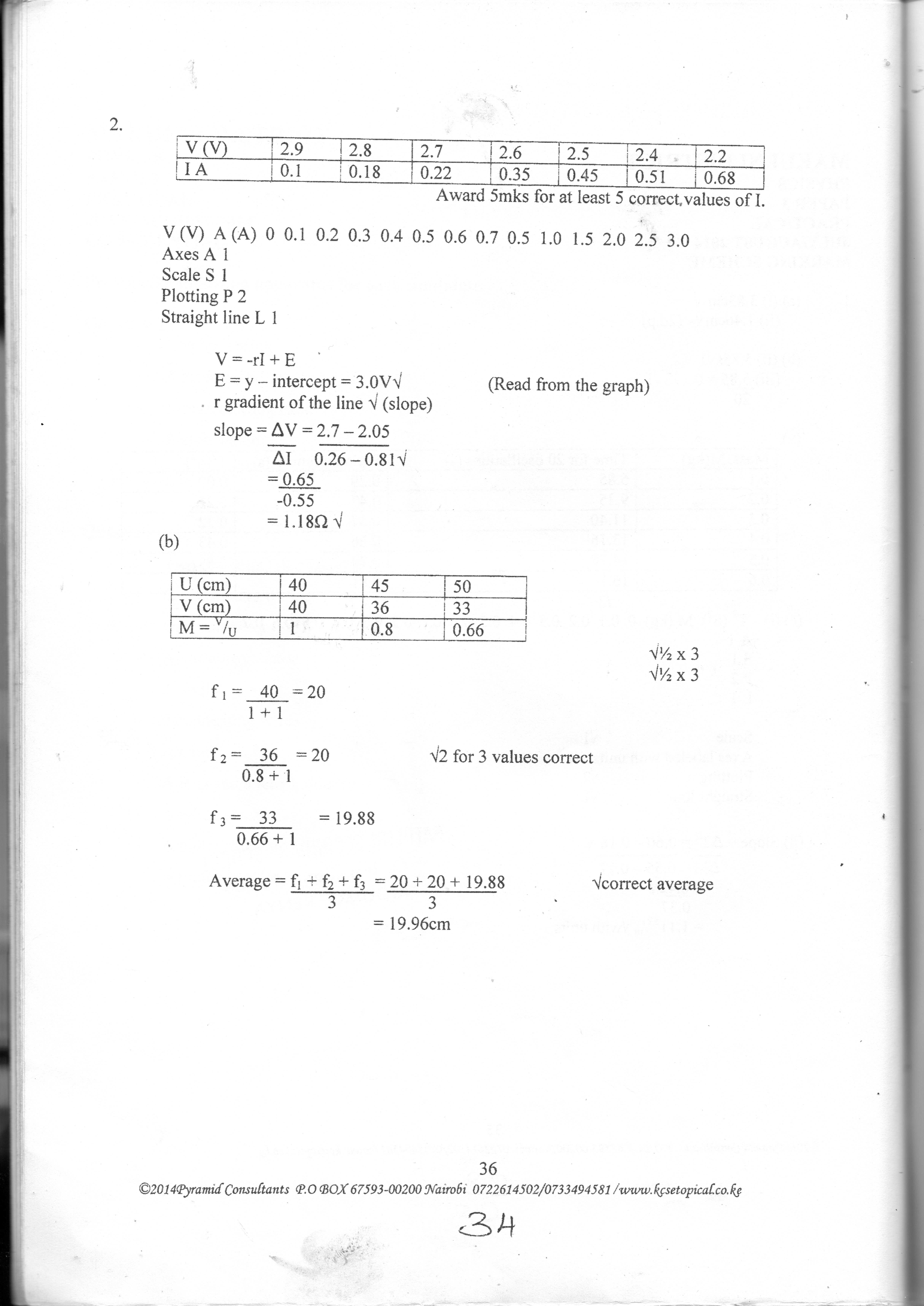 Question 2 a. marking scheme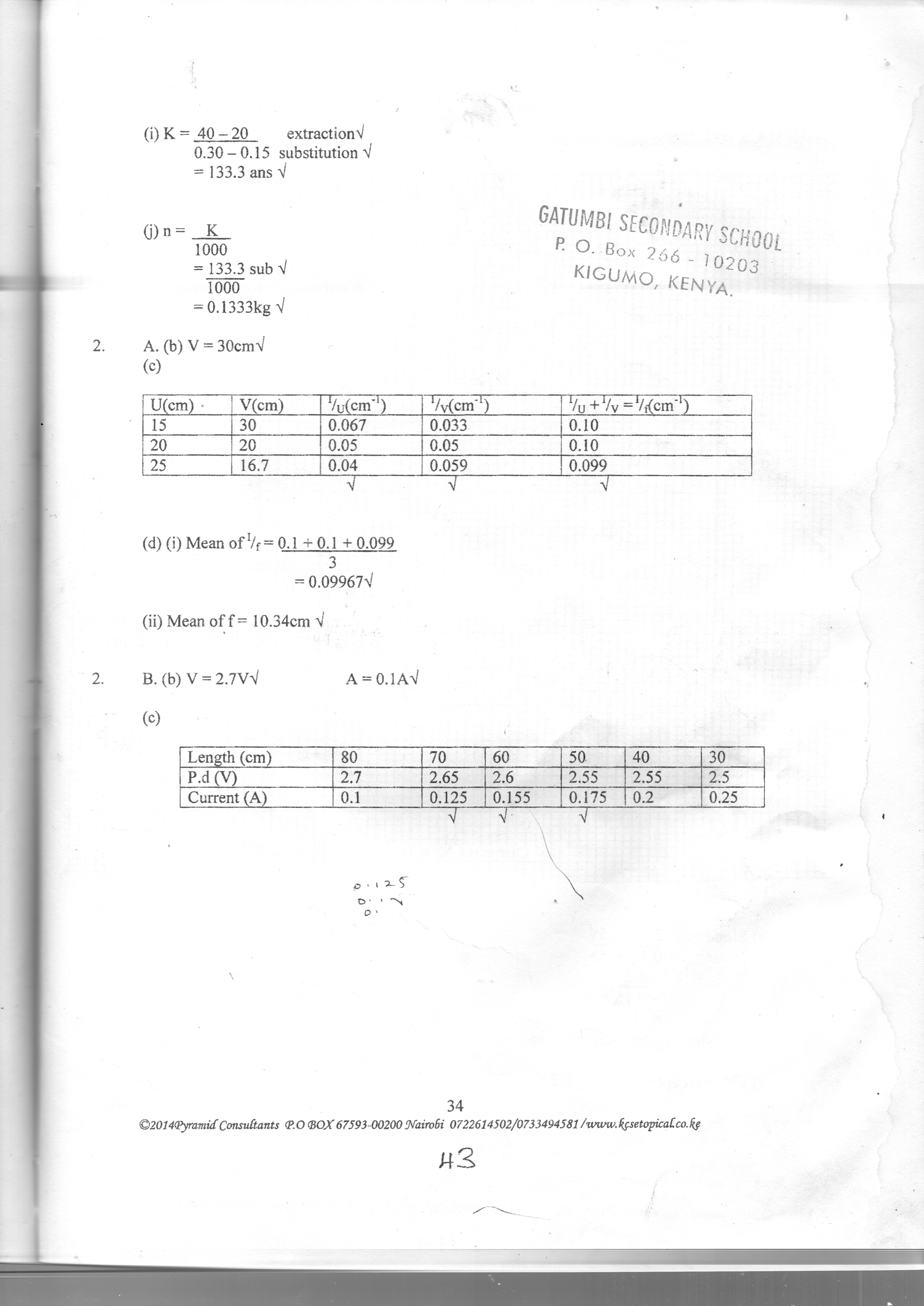 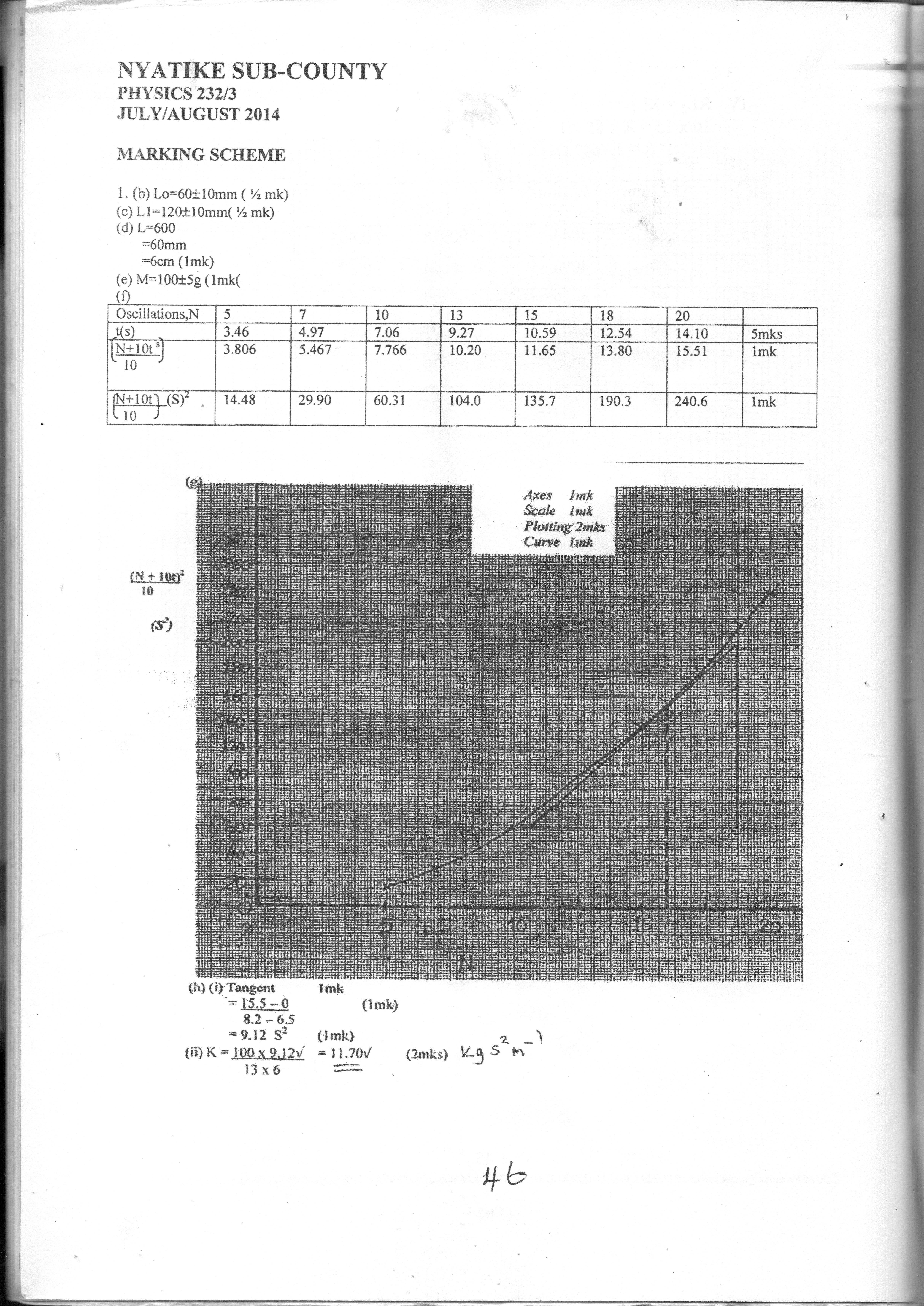 Question 2b marking scheme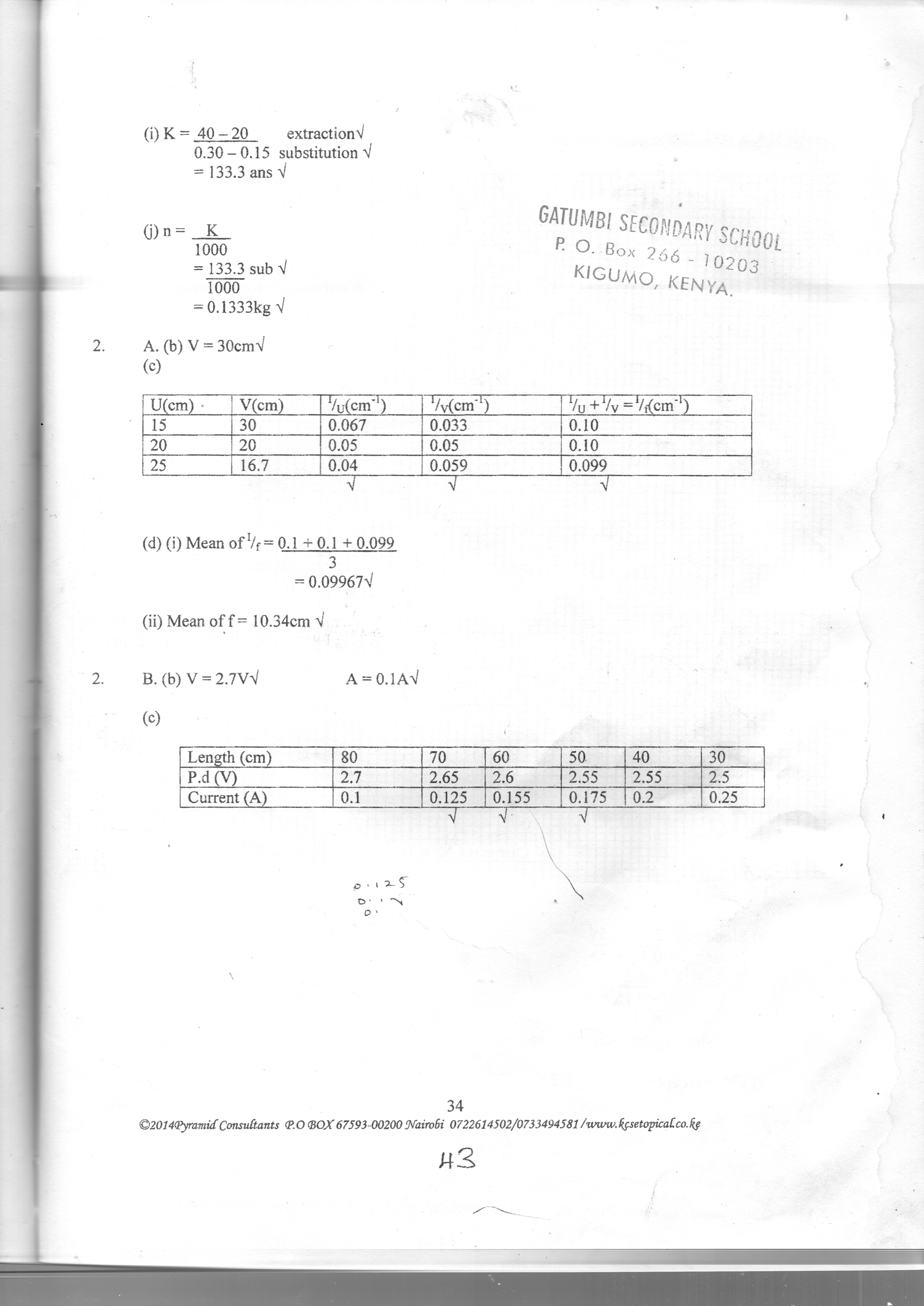 